1	3A	blok 3 en 4		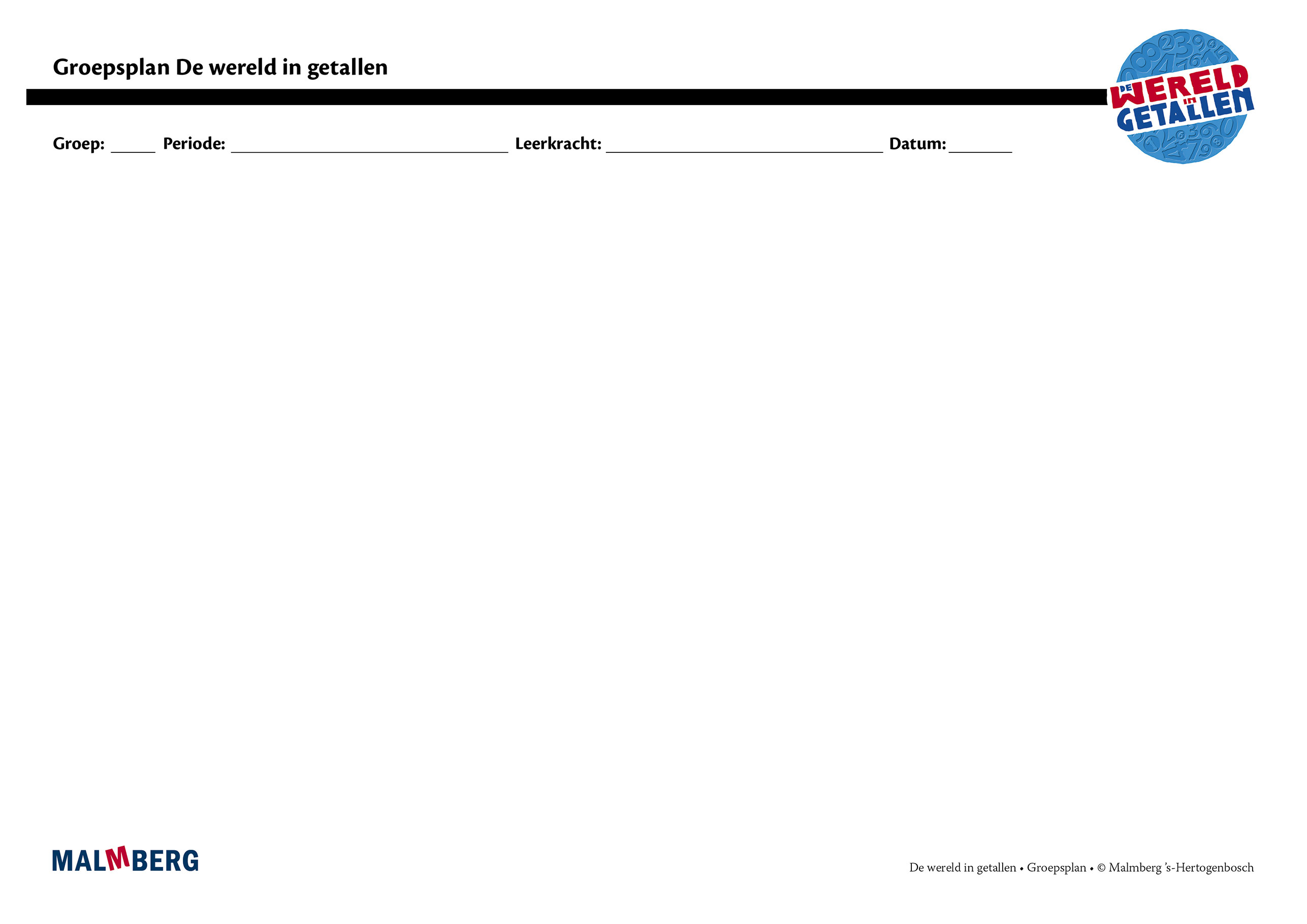 Groep/namenDoelInhoudAanpak/methodiekOrganisatieEvaluatieGroep A = 2 sterren: instructiegevoelige kinderen (basisgroep)Het gaat hier om kinderen bij wie de ontwikkeling van tellen en rekenen normaal verloopt. Toets blok 3 en 4Minimum: 80%Project en basis: 60-80%AutomatiserenTeloefeningen t/m 40Tellen met sprongen van 2Getalbeelden rekenrek herkennen en opzettenGetalvolgordeOptellen en aftrekken t/m 5VerdelenTijd: dagen van de week, weekritmeInstructieTellen en getalbegrip:Getalbeelden: uitspraak en notatie t/m 40Getallenlijn t/m 40 en getalvolgordeHerkennen getalstructuurSamenvoegen van een tiental en eenhedenSplitsen van hoeveelhedenOefenen met het rekenrekTellen en bepalen van niet geheel zichtbare hoeveelhedenBewerkingen:Eerlijk verdelenSplitsen van hoeveelhedenGebruiken erbij- en eraftekenOptellen en aftrekken 
t/m 10Bussommen, pijlentaal en rekenrekToepassingen/contextGeld:Kennismaken met eenvoudig geldrekenenIntroductie van de munten van 1, 2 en 5 centTijd:Tijdsbegrip, volgorde van gebeurtenissenKlokkijken: hele urenMeten:Lengte: schattend metenInhoud: het vergelijken van inhoudenOppervlakte: vergelijkenMeetkunde:BlokkenbouwselsDe begrippen voor/achter, links/rechts, boven/benedenAlgemeen:Ervaringen opdoen met verandering van standpuntMateriaal WIGWerkboek 3A2Toetsboek 3OefensoftwareRekenrekGetalkaartjesGetallenlijnRekenrekGeldsetjeInstructie-/oefenklokBlokkenIeder onderwerp volgensOriëntatieInstructieOefenenToepassenLeerkracht heeft afwisselend een sturende, begeleidende en ondersteunende rol.Doelgericht werken.Interactief onderwijs: 
veel informatieuitwisseling tussen leerkracht en leerlingen en tussen de kinderen onderling.Start met automatiseren5–10 minutenInstructieZelfstandig werken: opgaven in werkboek40–45 minutenToets blok 3 en 4CitoGroep B = 1 ster:
instructie-afhankelijke kinderenHet gaat hier om kinderen bij wie de ontwikkeling van tellen en rekenen stagneert. Toets blok 3 en 4Minimum: 80%Project en basis: 60-80%Materiaal WIGWerkboek 3A2Toetsboek 3OefensoftwareAanvullende materialen om op concreet niveau te werken:Eén oplossing-manier.Leerkracht heeft afwisselend een sturende, begeleidende en ondersteunende rol.Doelgericht werken.Interactief onderwijs: 
veel informatieuitwisseling tussen leerkracht en leerlingen en tussen de kinderen onderling.InstructieVerlengde instructieZelfstandig werken: opgaven in werkboekToets blok 3 en 4CitoGroep C = 3 sterren:
instructie-onafhankelijke kinderenHet gaat hier om kinderen bij wie de ontwikkeling van tellen en rekenen bovengemiddeld verloopt.Toets blok 3 en 4Minimum: 80%Project en basis: 60-80%Materiaal WIGWerkboek 3A2Pluswerkboek 3AToetsboek 3OefensoftwareLeerkracht heeft afwisselend een sturende, begeleidende en ondersteunende rol.Doelgericht werken.Interactief onderwijs: 
veel informatieuitwisseling tussen leerkracht en leerlingen en tussen de kinderen onderling.(Verkorte) instructieZelfstandig werken: opgaven in werkboekPluswerkboek (één keer per week instructie)Toets blok 3 en 4CitoKinderen met specifieke pedagogische en/of didactische behoeften